Publicado en México  el 25/08/2021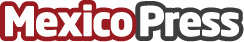 Incluyeme.com impulsa iniciativas para el desarrollo profesional de las personas con discapacidad'Desarrolla tu futuro' busca capacitar de forma gratuita y virtual a más de 1.000 personas con discapacidad en Latinoamérica. La empresa B se ha convertido en la mayor plataforma de formación para personas con discapacidad en LatinoaméricaDatos de contacto:Geraldine MartellDirectora de Cuentas+54911531428Nota de prensa publicada en: https://www.mexicopress.com.mx/incluyeme-com-impulsa-iniciativas-para-el Categorías: Telecomunicaciones Comunicación Sociedad E-Commerce Recursos humanos Ciudad de México http://www.mexicopress.com.mx